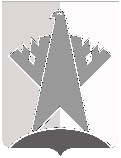 ДУМА СУРГУТСКОГО РАЙОНАХАНТЫ-МАНСИЙСКОГО АВТОНОМНОГО ОКРУГА – ЮГРЫРЕШЕНИЕ23 июня 2023 года							                                        № 512-нпаг. СургутВ соответствии с Федеральным законом от 31 июля 2020 года № 248-ФЗ «О государственном контроле (надзоре) и муниципальном контроле в Российской Федерации» Дума Сургутского района решила:1. Внести в решение Думы Сургутского района от 14 сентября 2021 года 
№ 1188-нпа «Об утверждении Положения о муниципальном контроле на автомобильном транспорте, городском наземном электрическом транспорте и в дорожном хозяйстве вне границ населенных пунктов в границах Сургутского района» следующие изменения:1) пункт 8 главы 3 приложения 1 к решению дополнить подпунктом 5 следующего содержания:«5) обобщение правоприменительной практики.»;2) главу 3 приложения 1 к решению дополнить пунктом 19 следующего содержания:«19. Обобщение правоприменительной практики осуществляется посредством сбора и анализа данных о проведенных контрольных мероприятиях и их результатах.По итогам обобщения правоприменительной практики контрольный орган ежегодно обеспечивает подготовку доклада, содержащего результаты обобщения правоприменительной практики по осуществлению муниципального контроля на автомобильном транспорте, городском наземном электрическом транспорте и в дорожном хозяйстве вне границ населенных пунктов в границах Сургутского района, а также публичное обсуждение проекта доклада о правоприменительной практике.Доклад утверждается приказом контрольного органа и размещается в срок до 01 марта года, следующего за отчётным годом, на официальном сайте.».2. Решение вступает в силу после его официального опубликования (обнародования). О внесении изменений в решение Думы Сургутского района от 14 сентября 2021 года № 1188-нпа «Об утверждении Положения о муниципальном контроле на автомобильном транспорте, городском наземном электрическом транспорте и в дорожном хозяйстве вне границ населенных пунктов в границах Сургутского района»Председатель ДумыСургутского районаВ.А. Полторацкий23 июня 2023 годаГлава Сургутского районаА.А. Трубецкой23 июня 2023 года